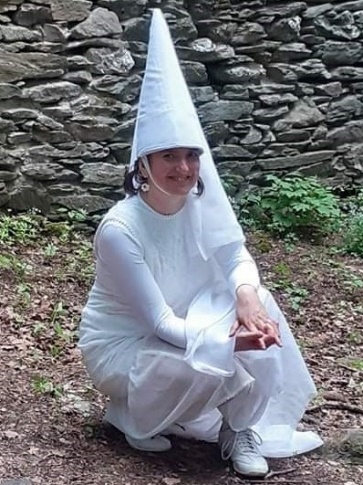 Srdečně zveme dětina oslavu 680. narozeninbílé paní Ruprechty + pohádkový les25.6.2022 od 15:00 na Dupárněv Horních ŠtěpanicíchProgram: 	15:00 -15:30 divadlo „po našem“	15:30 – taneční vystoupení	16:00 – pohádkový les „po našem“, soutěže, dílničkyVstupné 70,- Kč / dítěÚčast potvrďte předem přes facebook Ruprechta Štěpanice nebo na tel.č. 608607331.Od 19:00 zábavahrají TAMPELBAND + REJŽÁK